Physics ExerciseWriting Procedural Account WS5Name:________________________                        Marks:_________Class:  ____   Class number: ____2012 DSE  Physics Paper 1 Section B Question 10You are given a long conducting wire, a pair of slab-shaped magnets on steel yoke and a light beam galvanometer for detecting small currents.  With the aid of a diagram, describe an experiment to investigate TWO factors affecting the e.m.f. induced in a conductor when it moves in a magnetic field.               (7 marks)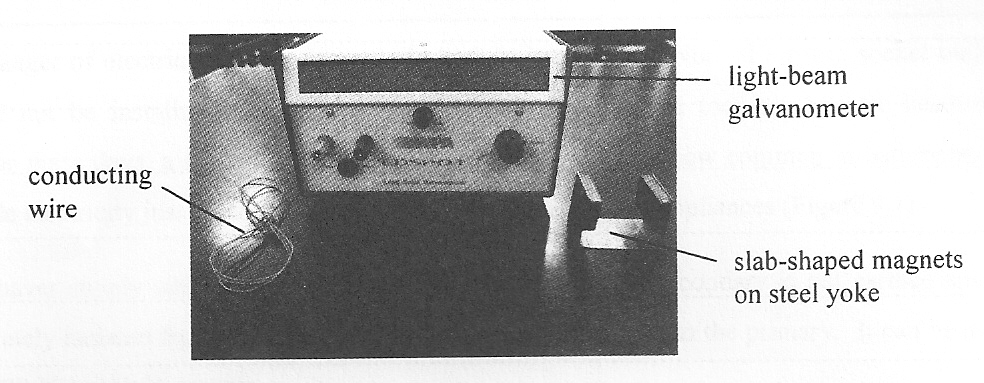 __________________________________________________________________________________________________________________________________________________________________________________________________________________________________________________________________________________________________________________________________________________________________________________________________________________________________________________________________________________________________________________________________________________________________________________________________________________________________________________________________________________________________________________________________________________________________________________________________________________________________________________________________________________________________________________________________________________________________________________________________________________________________________________________________________________________________________________________________________________________________________________________________________________________________________________________________________________________